Информационное письмоВ соответствии с Календарным планом Лиги Сибири Кемеровской области, Красноярского края, Республики Хакасии:С 28.03-01.04.2018 года на базе МБУДО «Чебулинская детско-юношеская спортивная школа»  Чебулинского муниципального района будет проводиться межрегиональный турнир II тур «Зона Север»  Лига Сибири  по баскетболу среди юношей 2004 гг.р. и моложе. По вопросам питания и проживания команд обращаться к директору Чебулинской  ДЮСШ - Баранову Максиму Алексеевичу по телефону: 8-905-900-0113.  Данное информационное письмо является официальным вызовом на соревнования.Директор ДЮСШ		                                                    М.А.БарановИсп.:  Андреева О.С.,т. 8-384-44-6-12-18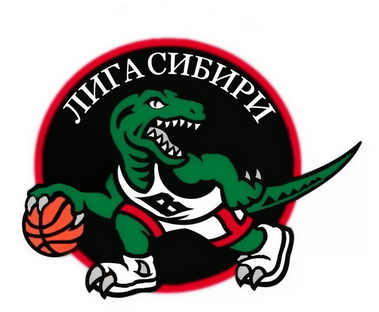 Муниципальное бюджетное  учреждение дополнительного образованияМБУДО «Чебулинская детско-юношеская спортивная школа 652270,  пгт. Верх-Чебула,  ул. Ключевая, д. 46тел./факc:  8(384)44-6-12-18На № 27  от  06.03.2018Директорам ДЮСШ и других учреждений дополнительного образования детей физкультурно-спортивной направленности